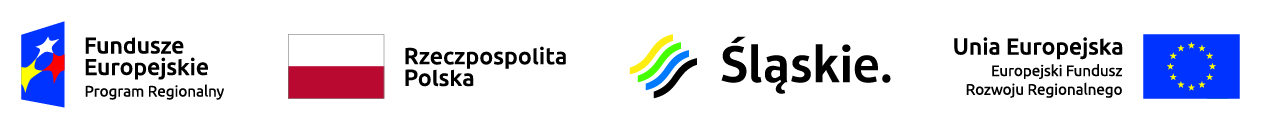 DZP.2910.4.69.2022Wykonawcy biorący udział w postępowaniu nr DZP/TP/4/2022OGŁOSZENIEWYNIKU POSTĘPOWANIA PRZEPROWADZONEGO W TRYBIE PODSTAWOWYM NAAdaptację pomieszczeń części II piętra w segmencie „B” w ramach projektu „Poprawa jakości i dostępności do świadczeń zdrowotnych poprzez modernizację i doposażenie Szpitala Powiatowego w Zawierciu”.Zamawiający – Szpital Powiatowy w Zawierciu na podstawie art. 253 ust. 1 pkt 1) Ustawy Prawo zamówień publicznych (tj. Dz. U. z 2021 r. poz. 1129) informuje, że w wyniku przedmiotowego postępowania jako najkorzystniejsza wg kryteriów oceny ofert została wybrana oferta firmy:Wodpol Sp. z o.o.ul. Ks. Prałata Stanisława Słonki 2434-300 ŻywiecZamawiający informuje, że umowa w sprawie zamówienia publicznego zostanie zawarta w dniu 08.03.2022 r. w siedzibie Zamawiającego zgodnie z art. z art. 308 ust. 3 pkt 1) lit. a) ustawy Pzp. Jednocześnie Zamawiający poniżej podaje informację o złożonych ofertach oraz przyznanej punktacji zgodnie z poniższymi kryteriami oceny ofert:Kryterium - cena – 60 pktKryterium – termin realizacji zamówienia  – 20 pktKryterium – okres gwarancji i rękojmi dla robót budowlanych - 20 pktWyk. 1 egz.– Wykonawcy – przesłano mailem/BIP/aa.                     Zawiercie, 07.03.2022r.WykonawcaA. Cena brutto B. Termin   realizacji zamówieniaC. Okres gwarancji i rękojmi dla robót bud.Liczba przyznanych pktLiczba przyznanych pktLiczba przyznanych pktLiczba przyznanych pktWykonawcaA. Cena brutto B. Termin   realizacji zamówieniaC. Okres gwarancji i rękojmi dla robót bud.ABCRazemWodpol Sp. z o.o.ul. Ks. Prałata Stanisława Słonki 2434-300 Żywiec1 574 400, 00 zł.   80 dni           7 lat    60      20  20   100